มีการลงไปประชุมหมู่บ้านเป็นประจำทุกเดือน เพื่อรับฟังความคิดเห็นของชาวบ้านในเรื่องต่าง ๆ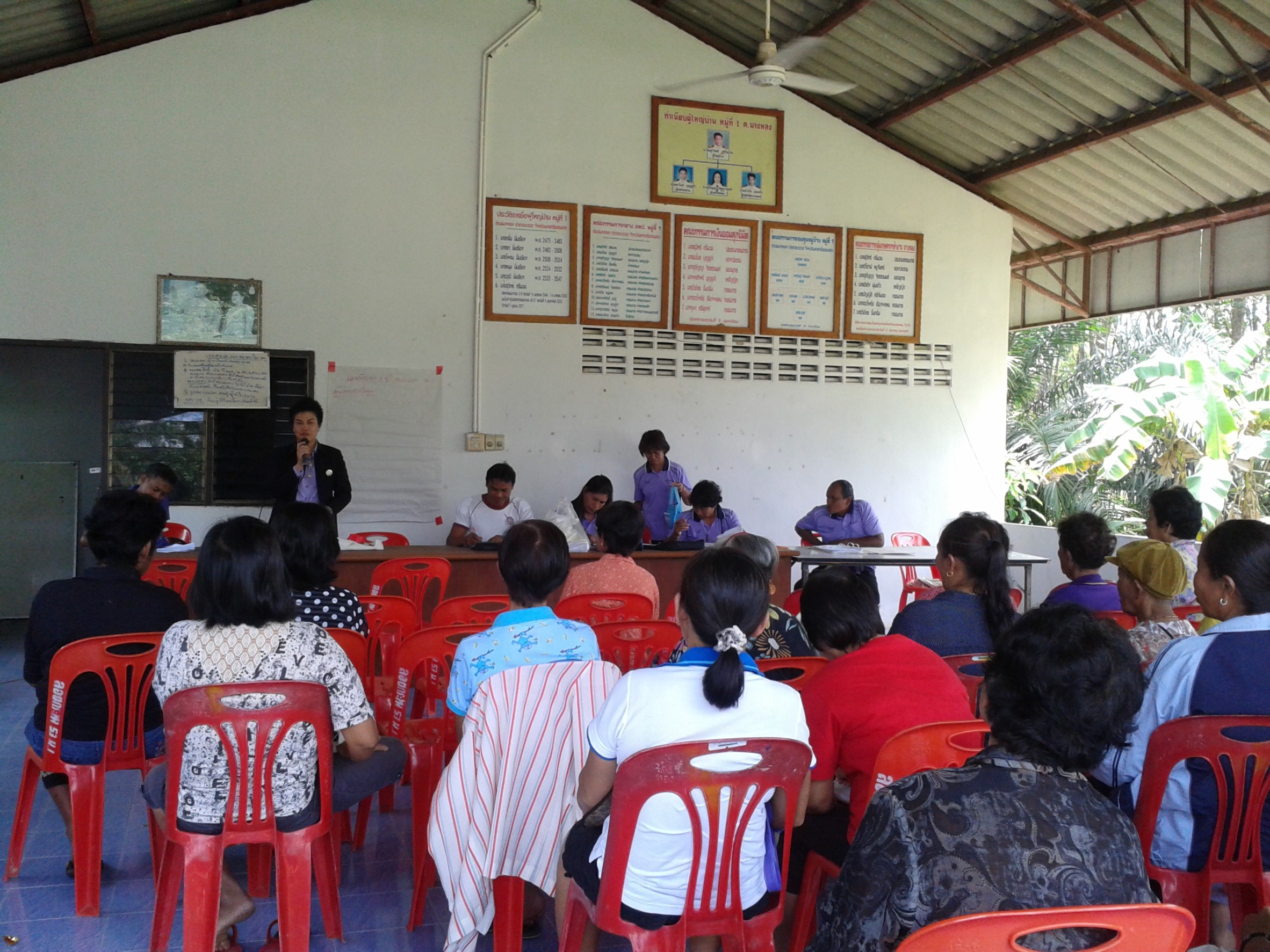 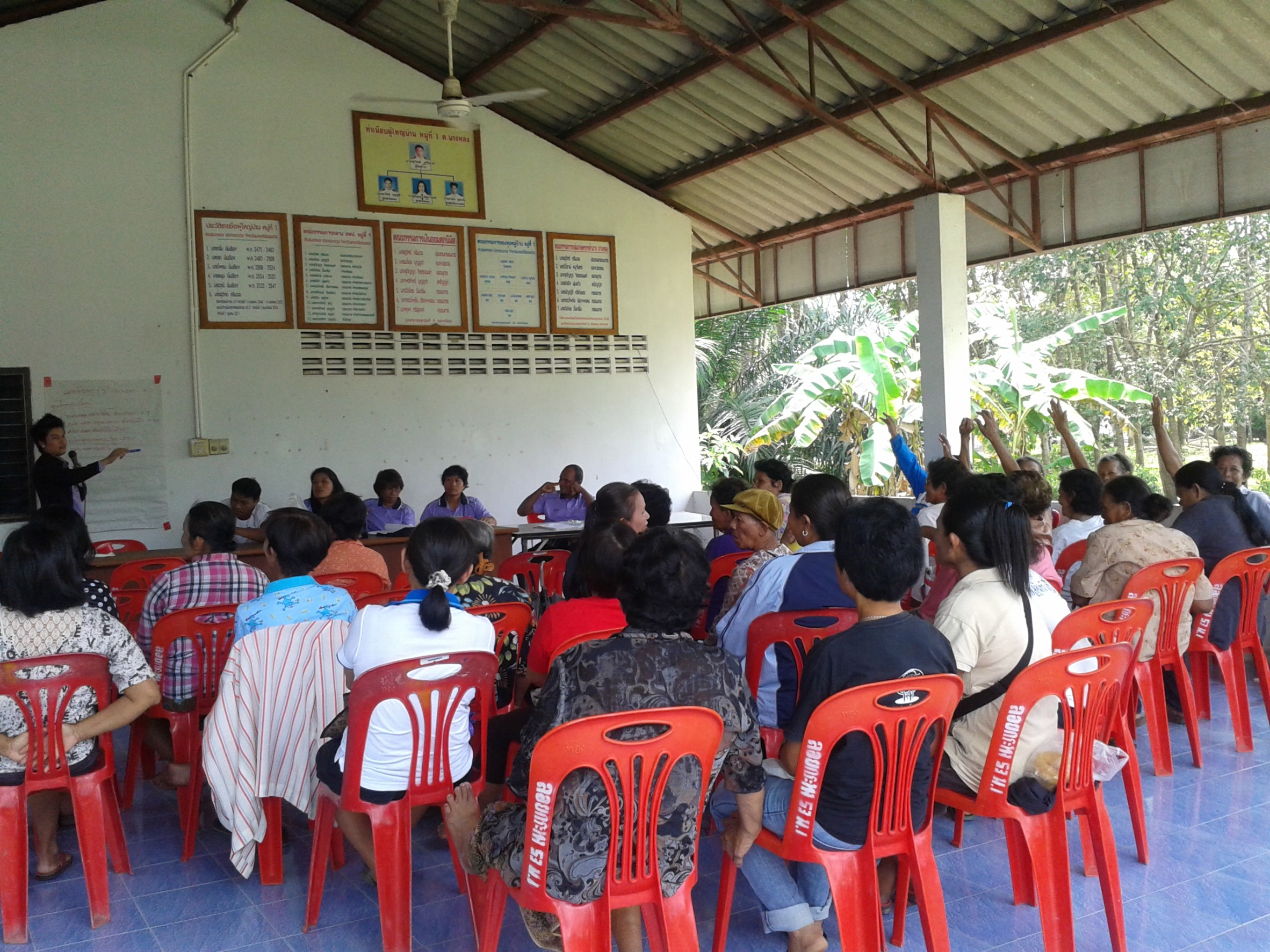 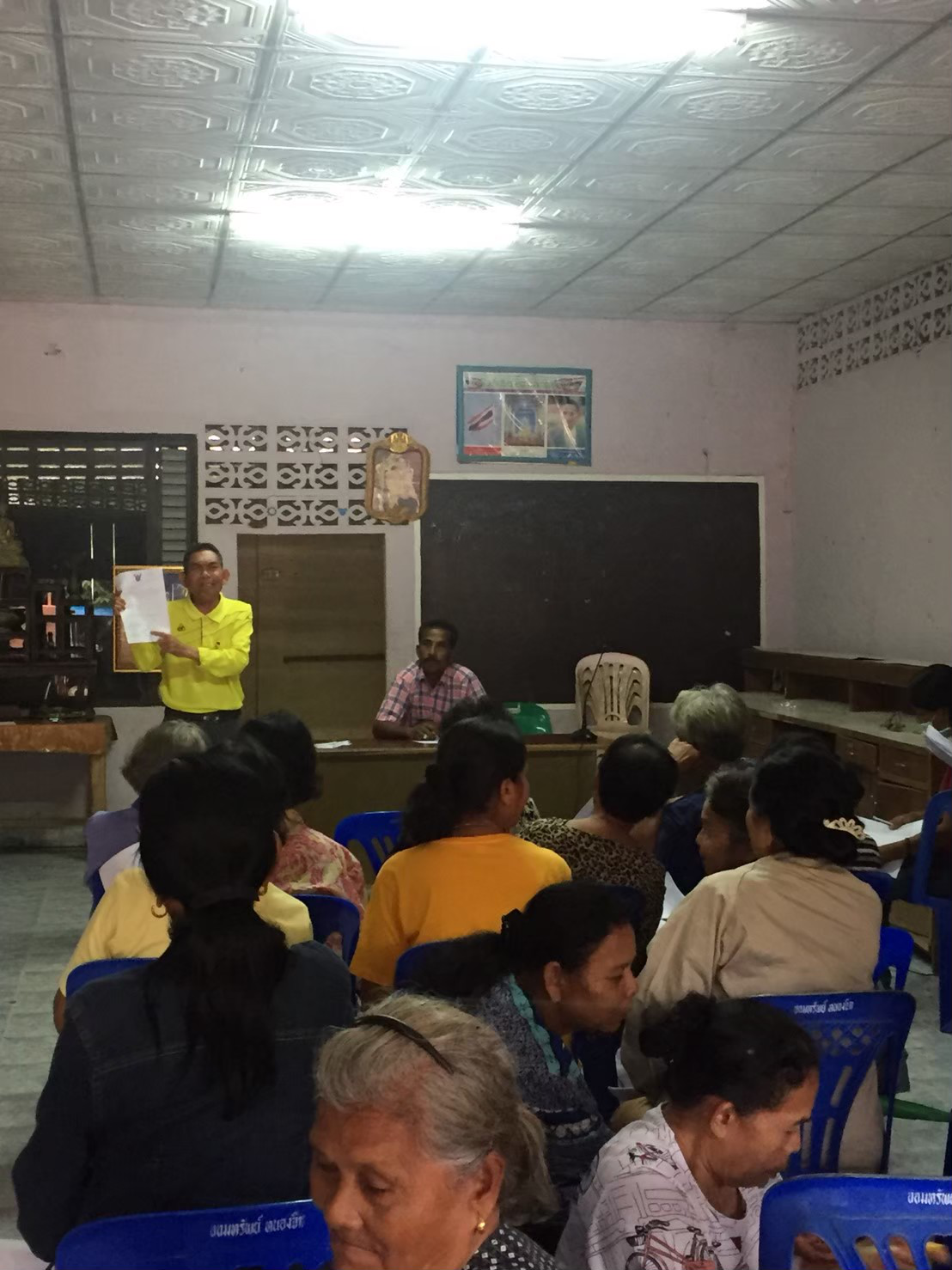 